ENERGETSKA OBNOVA OSNOVNE ŠKOLE „PETAR ZRINSKI“ JALŽABET NA ADRESI VARAŽDINSKA ULICA 32, 42203 JALŽABET KRATKI OPISNa postojećoj zgradi Osnovne škole „Petar Zrinski“ Jalžabet predviđena je sveobuhvatna obnova koja uključuje energetsku obnovu zgrade, poboljšanje uvjeta mehaničke otpornosti i stabilnosti (potresne otpornosti), povećanje sigurnosti u slučaju požara, omogućavanje pristupa u građevini osobama s invaliditetom i smanjene pokretljivosti, kao i poboljšanje standarda korištenja objekta. Također, sveobuhvatnom obnovom povećat će se potresna otpornost zgrade za 29,90% iznad postojeće.Energetska obnova obuhvaća, između ostalog, toplinsku izolaciju, zamjenu stolarije, ugradnju dizalice topline zrak-voda, izgradnju sunčane elektrane, uvođenje dodatnih parkirališnih mjesta, izvedbu ozelenjenog pročelja fasade i dr.CILJ PROJEKTASveobuhvatnom energetskom obnovom zgrade Osnovne škole „Petar Zrinski“ Jalžabet doprinijeti smanjenju godišnje potrebne toplinske energije za grijanje za 73,85% i smanjenju godišnje primarne energije za 89,87% u odnosu na stanje prije provedbe energetske obnove. Također, želi se povećati udio OIE za 53,71% te smanjiti emisija CO2 za 91,14%. REZULTATI PROJEKTA Energetski obnovljeno 2.738,83 m2 zgrade Osnovne škole "Petar Zrinski" JalžabetSmanjenje potrošnje isporučene energije za grijanje (QH,nd) na godišnjoj razini (kWh/ god) za 73,85%Smanjenje godišnje primarne energije (Eprim) za 89,87%Povećanje udjela energije iz obnovljivih izvora u godišnjoj isporučenoj energiji za 53,71%Smanjenje emisije CO2 na godišnjoj razini za 91,14%VODEĆI PARTNEROsnovna škola „Petar Zrinski“ Jalžabet VRIJEDNOST PROJEKTAProjekt je financiran iz Mehanizma za oporavak i otpornost.Ukupna vrijednost projekta: 1.893.925,31 EURSufinanciranje iz Nacionalnog plana oporavka i otpornosti: 1.364.423,33 EURRAZDOBLJE PROVEDBE PROJEKTA 32 mjeseca, od 05.04.2023. – 07.12.2025. STATUS PROJEKTAU provedbiVODITELICA PROJEKTA - KONTAKT OSOBA:Mirjana KučarTel: 042 647-880E-mail: ured@os-pzrinski-jalzabet.skole.hr     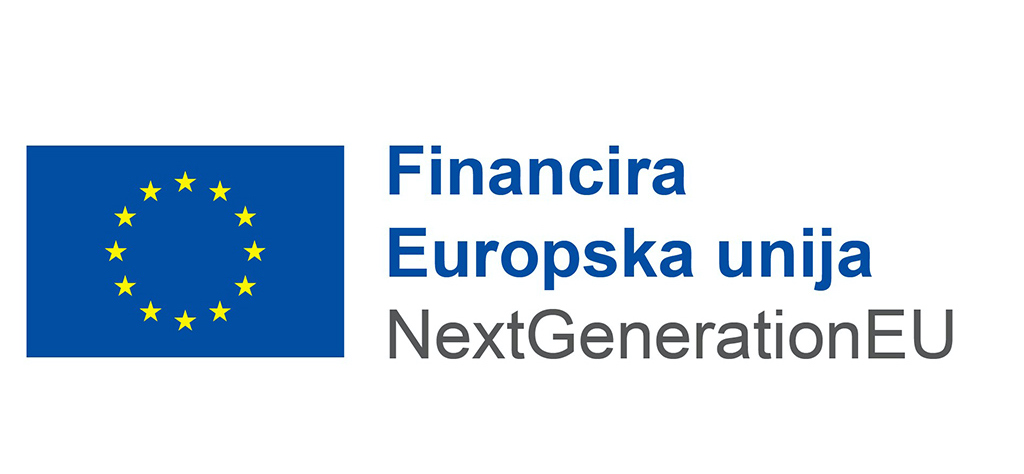 